Государственное автономное учреждениедополнительного профессионального образования Ярославской области«Институт развития образования»Центр развития инновационной инфраструктурыАналитическая справка по итогам самоанализа результатов деятельности РИП, закончивших реализацию инновационных проектов в 2018 г.Исполнитель:Алферова А.Б., ст. методист ЦРИИг. Ярославль, 2019г.В конце 2018 года закончили реализацию проектов 8 региональных инновационных площадок (табл.1), из них семь РИП начинали деятельность в 2016 году (проекты были рассчитаны на три года), и одна РИП – в 2017 году (ГОУ ЯО Переславль-Залесская школа-интернат №4, проект был рассчитан на два года). В целях анализа результатов деятельности РИП был проведен опрос (в форме отчетов и анкетирования) держателей проектов и их соисполнителей. Краткая характеристика проектов – в Приложении.В рамках заполнения отчета предполагается описание изменений, произошедших по каким-либо аспектам деятельности образовательной организации в результате реализации инновационного проекта. Образовательной организации, имеющей статус РИП, предлагалось проанализировать, на какие результаты или процессы повлияло участие в инновационной деятельности, насколько был успешен опыт реализации проекта. Критерии и показатели изменений, априори специфичные для каждой РИП, определяла сама образовательная организация. Подчеркивалось, что критерии и показатели могут быть как количественными, так и качественными. На усмотрение образовательной организации, это могли быть: показатели динамики образовательных результатов, данные по уровню квалификации педагогического состава, данные по изменению образовательной среды, данные по оценке психологического климата со стороны детей, родителей, учителей, данные по участию/организации мероприятий и т.д.Следует отметить, что на данные показатели, в том числе на такой значимый, как динамика образовательных результатов детей, могут влиять множество факторов. Гипотеза о том, что реализация инновационного проекта может повлиять на образовательные результаты, ставится под сомнение, что обусловлено следующими причинами:Малый срок реализации проекта: инновационные проекты РИП рассчитаны на два-три года, из которых первый, а чаще всего и второй год представляют собой разработческий этап, и только в последний год реализации проекта происходит апробация инновации. То есть фактически изменение динамики образовательных результатов должно произойти в течение года, что крайне мало для такой сложной системы, как школа. Инструмент для мониторинга образовательных результатов, чтобы отследить некоторую их динамику в течение года, должен быть очень точным и тонким. Должен быть определен набор показателей, данные должны собираться регулярно, должны учитываться дополнительные факторы, которые могут повлиять на образовательный результат ученика. Всё это требует определенного уровня квалификации и временных затрат команды проекта.Такие общепринятые инструменты мониторинга, как результаты ОГЭ и ЕГЭ, оказываются нерабочими по той же причине малого срока реализации проекта: к концу срока проекта, даже если проект направлен на старшую школу, у РИП может быть только один замер результатов ЕГЭ и ОГЭ, которые сдали обучающиеся, затронутые инновацией. Это, несомненно, недостаточно для анализа. Кроме того, инновация может быть направлена на начальную школу, дошкольное образование, дополнительное образование и т.д. – использование ЕГЭ и ОГЭ в качестве инструмента мониторинга образовательных результатов в этих случаях недопустимо.Проект по своей тематике не направлен на повышение образовательных результатов детей, и целевой группой проекта могут являться учителя, родители, социальные партнеры. Повышение образовательных результатов может произойти опосредованно, и измерить это влияние (см. п.1) возможно через несколько лет активного внедрения инновации.Тем не менее, образовательные организации, имеющие статус РИП, демонстрируют положительную динамику по отдельным, индивидуальным для каждой ОО, показателям школьной эффективности.МОУ СОШ №3 г.Рыбинска, проект «Введение ФГОС НОО обучающихся с ограниченными возможностями в общеобразовательной школе». За период участия в деятельности РИП восемь педагогов прошли переподготовку, а также два педагога находятся в процессе учебы по направлениям учитель-дефектолог, олигофренопедагог или учитель-дефектолог инклюзивного образования. В школе введена дополнительная ставка педагога-психолога, оборудован кабинет для занятий ритмикой и игровые развивающие зоны для детей с ОВЗ. Удовлетворенность родителей обучающихся с ОВЗ организацией образовательного процесса возросла с 60% до 90%, процессом обучения - с 60% до 80%. Улучшились показатели уровня развития обучающихся с ОВЗ: снизилась тревожность (показать "высокая тревожность" упал с 50% до 0), уменьшилось количество детей, у которых отсутствует ориентация на содержание учебных действий (с 83% до 15%), сформированность коммуникативных навыков выросла у 32% детей, 69% детей демонстрируют адекватную самооценку и т.д.ГОУ ЯО «Переславль-Залесская школа-интернат №4», проект «Организация системы оценивания образовательных достижений обучающихся с задержкой психического развития в условиях реализации ФГОС». На уровне начальной школы произошло снижение процента обучающихся с низким уровнем школьной мотивации и дезадаптацией (с 10 до 4%); увеличение процента обучающихся с хорошей школьной мотивацией (с 46 до 68%). В основной школе: снижение процента обучающихся со сниженным и низким уровнем школьной мотивации (с 36 до 15%); увеличение процента обучающихся со средним, высоким и очень высоким уровнем мотивации (с 64 до 85%). В школе 100% учащихся с ЗПР обучаются по индивидуальным образовательным маршрутам, увеличилось с 70 до 93% количество педагогов, организующих образовательную деятельность школьников через индивидуализацию процесса обучения и воспитания.МДОУ детский сад №114, проект «Воспитание и социализация детей с СДВГ в условиях инклюзивного образовательного пространства». В отчете отсутствует информация о значениях показателей на момент начала реализации проекта, - площадка представила отчет о своих достижениях, и невозможно сделать выводы о произошедших изменениях. Среди достижений детский сад №114 выделяет следующие позиции: детский сад на 100% укомплектован узкими специалистами, организованы зоны для детей с СДВГ, разработаны дидактические и методические материалы, нормативная документация, проведены муниципальные и региональные мероприятия (13 семинаров конференций и видеоконференций, на которых присутствовало более 300 человек). Кроме того, РИП выпустила три публикации, и программе «Развитие понятийного мышления и речи у детей с СДВГ старшего дошкольного возраста» присвоено звание лауреат IX Всероссийского конкурса психолого-педагогических программ «Новые технологии для «Новой школы»».МБОУ СШ №1 г. Данилова, проект «Повышение мотивации к учению и познанию посредством применения технологии формирующего оценивания». В школе разработано три локальных акта – положение о формирующем оценивании, изменения в ООП НОО и ООО, алгоритм деятельности учителя по организации формирующего оценивания. В результате реализации проекта прослеживается положительная динамика по метапредметным результатам детей. Так, повышенный уровень сформированности учебной компетентности наблюдается у 14% семиклассников (против 5% в 2016 году у той же детской группы) и у 18% третьеклассников (против 8% в 2016 году у той же детской группы). Процент обучающихся с уровнем сформированности учебной компетентности «ниже базового» снизился в группе третьеклассников (с 26 до 4,5%) и не изменился у группы семиклассников (27%, что обусловлено, в том числе, возрастными особенностями детей). В школе были подобраны методики диагностики готовности педагогов к инновационной деятельности, согласно результатам диагностики, мотивы участия в инновационной деятельности сместились от «материальных причин (повышение заработной платы и т.д.)» и «стремления быть по достоинству оцененным» (приоритетные мотивы по данным 2016 года) к «осознанию недостаточности достигнутых результатов и стремлению их улучшить», «потребности в самовыражении, самосовершенствовании», «»потребности в новизне, в смене обстановки, в преодолении рутины» (приоритетные мотивы по данным 2018 года). Увеличилось количество педагогов, участвующих в научно-методических мероприятиях, а также состоящих в профессиональных сообществах (90% педагогического состава занимают активную позицию). Показатель использования педагогами техник формирующего оценивания в урочной деятельности вырос с 18 до 93%. Выросли показатели интенсивности работы по психолого-педагогическому сопровождению (индивидуальные консультации психолога, распространение буклетов, выступления на родительских собраниях) по вопросам повышения мотивации к учению.ГПОУ ЯО Рыбинский полиграфический колледж, проект «Формирование профессиональных компетенций обучающихся в рамках интеграционно–контекстного подхода». За время реализации проекта (с 2016 по 2018 гг.) на 38% выросло число студентов, получающих академическую стипендию, а также на 30% - ставших победителями и призерами на конкурсах, олимпиадах профессионального мастерства. Численность слушателей по программам повышения квалификации, профессиональной переподготовки, а также по программам ДПО выросла на 40%. Проведенный в середине 2018 года опрос показал, что 72% опрошенных слушателей ДПП высоко оценили возможность получения второго профессионального образования. К преподавательской деятельности привлекаются специалисты-практики (5 сотрудников в 2018 г.), организуются экскурсии на производство (7 экскурсий в 2018 против 2 в 2016 г.). Подписано соглашение о сотрудничестве с Международной ассоциацией учреждений полиграфической отрасли. С 2018 года началась реализация программ в рамках сотрудничества с Середневской ООШ («Профессиональный фотограф») и Болтинской ООШ («Смелый оратор»). ГАУ ДПО ЯО «Институт развития образования», проект «Тьюторское сопровождение профессионального развития учителя начальной школы как способ реализации непрерывного дополнительного профессионального образования педагогов» (кафедра начального образования). Авторским коллективом на протяжении всего срока реализации проекта отслеживалась динамика профессиональной компетентности педагогов (методика Тихомировой О.В.) и динамика сформированности УУД обучающихся в школах-соисполнителях проекта. Эти коррелирующие между собой показатели повысились в результате реализации проекта (рис. 1). В среднем, сформированность компонентов профессиональной компетентности у сопровождаемых педагогов (функциональный, коммуникативный, личностный, рефлексивный) повысилась на 18%, а сформированность универсальных учебных действий у обучающихся – на 21%. Произошло повышение профессиональной активности сопровождаемых педагогов по таким показателям, как участие в инновационной деятельности (с 33 до 82%), участие в конкурсах профессионального мастерства (с 25 до 61%), участие в научно-методических мероприятиях (с 67 до 92%), ведение собственного сайта (с 20 до 71%), участие в профессиональных сообществах (с 65 до 100% сопровождаемых педагогов).Итак, можно выделить некоторые сферы изменений, которые фиксируют региональные инновационные площадки. В качестве произошедших в связи с реализацией инновационного проекта изменений отмечаются: повышение профессиональной компетентности педагогических кадров,улучшение метапредметных результатов обучающихся,улучшение показателей удовлетворенности качеством образовательного процесса разными целевыми группами,совершенствование предметно-пространственной среды,повышение учебной мотивации обучающихся,повышение востребованности дополнительных образовательных программ (для профессионального образования) и т.д.Мы предполагаем, что данные изменения могут послужить факторами, под влиянием которых будет меняться и динамика образовательных результатов обучающихся. Однако ее отслеживание возможно только при условии достаточных временных, кадровых и финансовых ресурсов, в течение нескольких лет активного внедрения инновации.Перед РИП, представившими отчеты о достижении значений показателей результативности реализации проекта, ставилась также задача по оценке вклада соисполнителей в наработку инновационного продукта. Оценка производилась по шкале от 1 до 10, где 1 – соисполнитель присутствовал в проекте лишь номинально, 10 - соисполнитель внес существенный вклад в создание и/или апробацию инновационного продукта.Всего оценки были получены для 18 соисполнителей от трех РИП («Инклюзивное образование детей с СДВГ в условиях преемственности дошкольного, начального и дополнительного образования» и «Повышение мотивации к учению и познанию посредством применения технологии формирующего оценивания», «Тьюторское сопровождение профессионального развития учителя начальной школы как способ реализации непрерывного дополнительного профессионального образования педагогов»), другие РИП либо не имеют соисполнителей, либо не сдали отчеты. Тем не менее, рассматривая имеющиеся оценки, видим, что среднее значение составляет 6,2, а разброс значений - от 3 до 9 баллов. Таким образом, ставится вопрос о целесообразности включения некоторых организаций в состав соисполнителей инновационных проектов.Что касается оценки перспектив внедрения инновации в образовательных процесс других образовательных организаций, то почти все РИП ставят 10 баллов из 10 возможных («инновация полностью готова к внедрению в другие ОО»), обосновывая это актуальностью инновационного продукта, интересом к деятельности ОО со стороны педагогического сообщества в течение реализации проекта, публикационной активностью, созданием профессиональных сообществ по теме проекта. Исключения – это проект МБОУ средней школы №1 г. Данилова: РИП поставила не такую высокую оценку (8) и, к сожалению, не привела обоснования своего выбора, а также проект Рыбинского полиграфического колледжа: РИП также поставила оценку 8, обосновывая это «спецификой подходов к обучению в каждой из организаций, а также наличием/отсутствием ресурсов для использования предлагаемых методов (в большей степени кадровых)».Так же, как и в прошлые годы, РИП в числе пожеланий говорят о недостаточном финансировании инновационной деятельности. Также звучит предложение проводить промежуточные собеседования с РИП с целью своевременного внесения корректив в ход проекта. В целом же отмечается, что сопровождение РИП «конструктивно», «осуществляется на высоком профессиональном уровне».Приложение. Краткая характеристика проектов РИП, реализация которых заканчивается в 2018 году.Табл.1. РИП, закончившие реализацию инновационных проектов в 2018 г.Табл.1. РИП, закончившие реализацию инновационных проектов в 2018 г.Табл.1. РИП, закончившие реализацию инновационных проектов в 2018 г.Табл.1. РИП, закончившие реализацию инновационных проектов в 2018 г.Табл.1. РИП, закончившие реализацию инновационных проектов в 2018 г.Табл.1. РИП, закончившие реализацию инновационных проектов в 2018 г.Год начала реализацииГод окончания реализацииТема проектаЗаявитель проектаКоличество соисполнителейНаличие отчета20172018Организация системы оценивания образовательных достижений обучающихся с задержкой психического развития (ЗПР) в условиях реализации федеральных образовательных стандартов (ФГОС)ГОУ ЯО Переславль-Залесская школа-интернат №40да20162018Тьюторское сопровождение профессионального развития учителя начальной школы как способ реализации непрерывного дополнительного профессионального образования педагоговГАУ ДПО ЯО ИРО10да20162018Формирование гражданской идентичности ярославских школьников в социально-образовательной среде средствами гуманитарных дисциплинГАУ ДПО ЯО ИРО6нет20162018Компетентная система дошкольного регионального образования: ребенок, родитель, педагогГАУ ДПО ЯО ИРО3нет20162018Инклюзивное образование детей с СДВГ в условиях преемственности дошкольного, начального и дополнительного образованияМДОУ №114 г. Рыбинск6да20162018Введение ФГОС НОО обучающихся с задержкой психического развития в общеобразовательной школеМОУ СОШ №3 г. Рыбинска0да20162018Разработка ингеграционно-контекстной модели управления деятельностью образовательного учреждения по формированию профессиональных компетенций обучающихсяГПОУ ЯО Рыбинский полиграфический колледж0нет20162018Повышение мотивации к учению и познанию посредством применения технологии формирующего оцениванияМБОУ СШ №1 г. Данилов2даРис.1.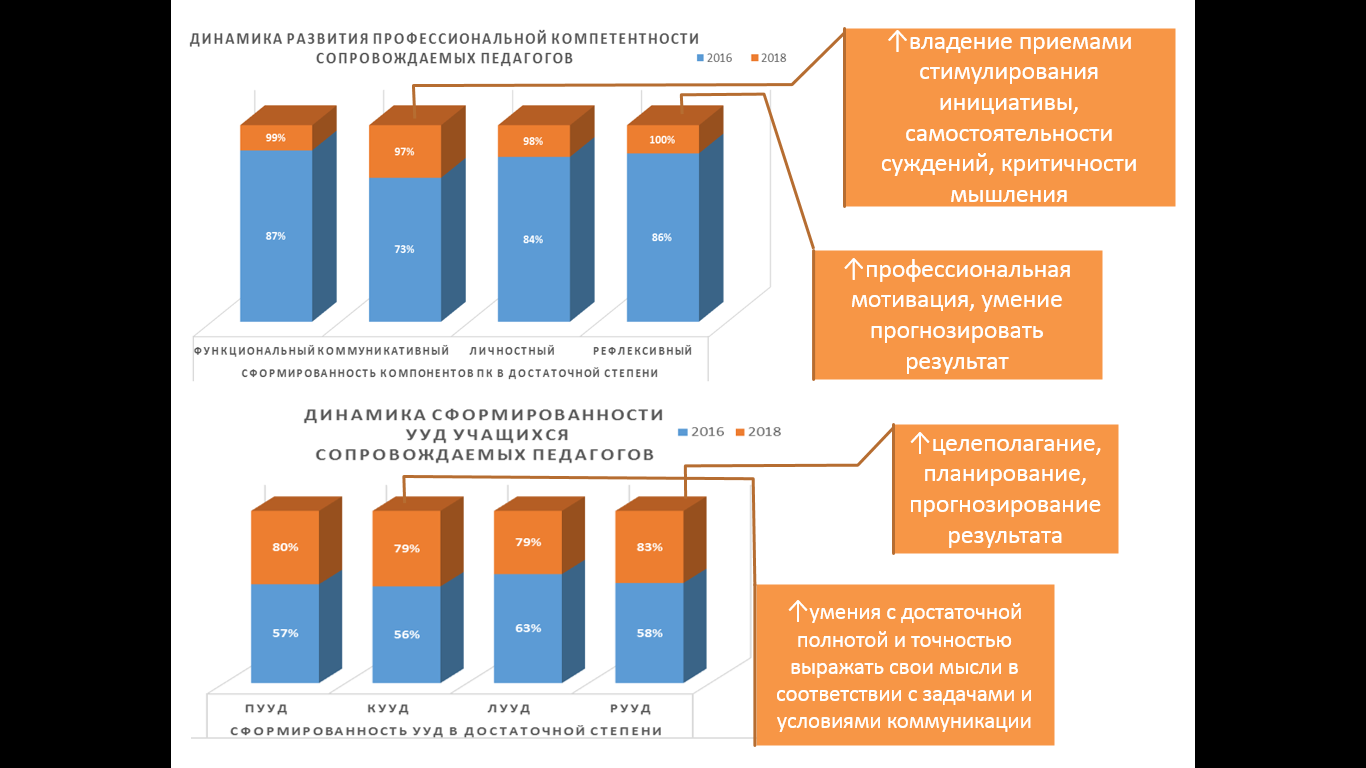 Рис.2.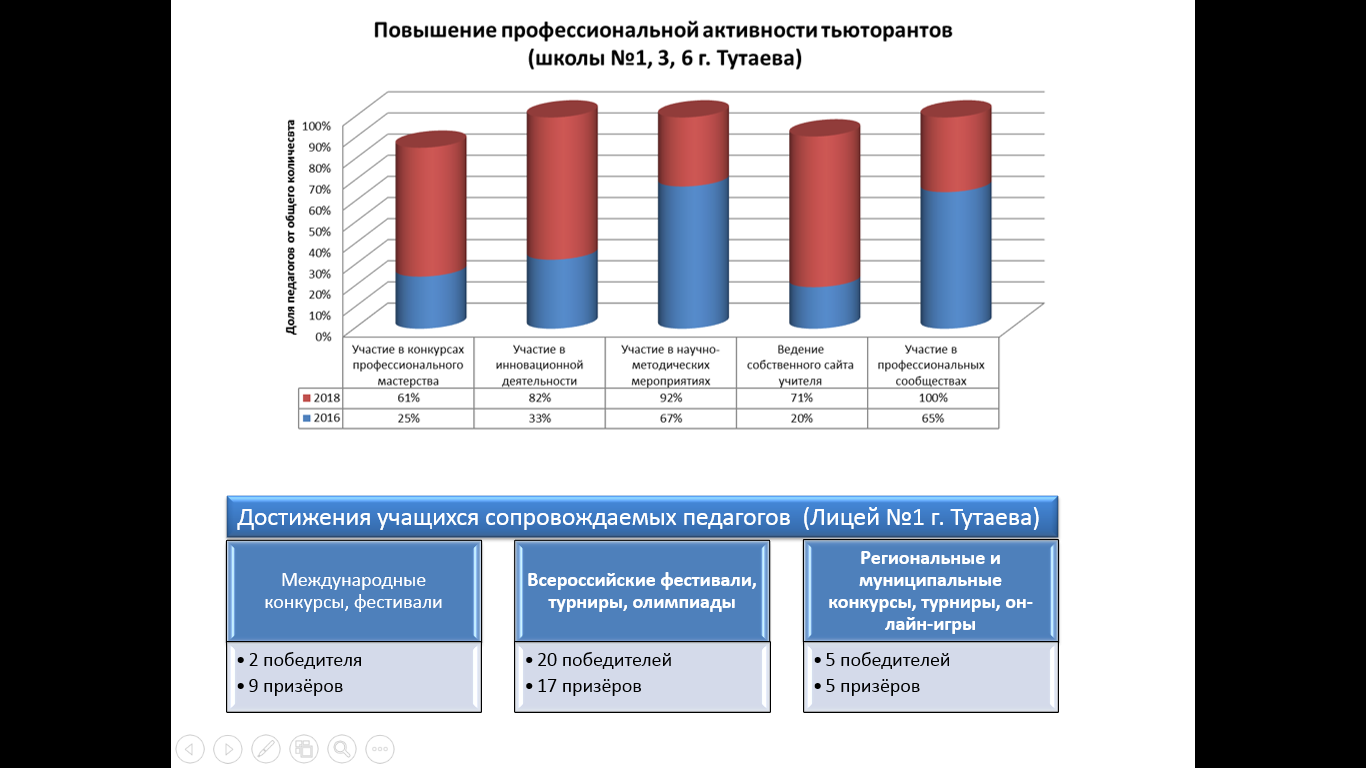 ОО-заявитель проектаТема проектаКраткая характеристика проектаИтоговые продуктыГОУ ЯО Переславль-Залесская школа-интернат №4Организация системы оценивания образовательных достижений обучающихся с задержкой психического развития (ЗПР) в условиях реализации федеральных образовательных стандартов (ФГОС)Цель проекта: разработать и апробировать модель системы оценки достижения обучающимися с задержкой психического развития (ЗПР) планируемых результатов освоения адаптированных основных образовательных программ начального общего и основного общего образования (АООП НОО и ООО)Ожидаемые результаты:Определено содержание системы оценивания образовательных достижений обучающихся с ЗПР на каждом уровне (этапе) образования.Разработаны и регламентированы механизмы оценки всех составляющих образовательных достижений.Создано методическое обеспечение процесса осуществления оценки достижений обучающихся. Обеспечена возможность управления результатами оценки образовательных достижений обучающихся с ЗПР.Перспективы: продолжение работы по совершенствованию содержания, форм и технологий оценивания образовательных достижений обучающихся с ЗПР, а также возможность адаптации разработанной модели при организации образовательной деятельности других категорий детей с ОВЗМетодические рекомендации «Организация системы оценивания образовательных достижений обучающихся с задержкой психического развития»ГАУ ДПО ЯО ИРОТьюторское сопровождение профессионального развития учителя начальной школы как способ реализации непрерывного дополнительного профессионального образования педагоговЦель проекта: разработка и практическая реализация организационной модели тьюторского сопровождения профессионального развития педагога начального общего образования.Ожидаемые результаты:наличие апробированной персонифицированной модели повышения квалификации учителей начальной школыналичие обобщенного практического опыта разработки и реализации тьюторского сопровождения профессионального развития педагогапрограмма ДПО, предполагающая практическую реализацию индивидуальных образовательных маршрутов педагогов начального общего образования наличие пакета документов, регламентирующих деятельность тьютора, сопровождающего профессиональное развитие педагога методические рекомендации по выстраиванию индивидуального образовательного маршрута на основе программы индивидуального профессионального развития.Перспективы: Подготовка тьюторскиех команд в МР по сопровождению профессионального развития педагога.Тьюторское сопровождение профессионального развития педагога: учебно-методическое пособие / Н. В. Бородкина, А. В. Золотарева, А. Л. Пикина, О. В. Тихомирова. — Ярославль: ГАУ ДПО ЯО ИРО, 2017. — 326 с. — (Развитие кадрового потенциала).ГАУ ДПО ЯО ИРОФормирование гражданской идентичности ярославских школьников в социально-образовательной среде средствами гуманитарных дисциплинЦель проекта: разработка и апробация системы по формированию гражданской идентичности ярославских школьников в социально-образовательной среде на основе содержания краеведческой направленности в соответствии с требованиями ФГОС.Ожидаемые результаты: апробированные модели по формированию гражданской идентичности ярославских школьников в социально-образовательной среде на основе содержания краеведческой направленности;методические рекомендации по формированию гражданской идентичности ярославских школьников в социально-образовательной среде на основе содержания краеведческой направленности - управленческий, метапредметный и предметно-методический аспекты: (в приложении: скорректированные ООП ОО школ-участников РИП; скорректированные программы учебных предметов («Литература», «История», «Обществознание», «География», «Музыка», «Изобразительное искусство»), модулей краеведческой направленности, программ внеурочной деятельности, основанные на единых подходах ОО к формированию гражданской идентичности ярославских школьников в социально-образовательной среде; проекты социально-образовательной направленности по формированию гражданской идентичности школьников);стажировочные площадки, готовые к распространению опыта на уровне региона и России.Перспективы: Образовательные организации - участники РИП смогут транслировать свой практический опыт в качестве стажировочных площадок по формированию гражданской идентичности школьников в социально-образовательной среде на основе содержания краеведческой направленности в РСО.Школьное краеведение как средство формирования гражданской идентичности учащихся: методическое пособие /С.А. Томчук, Н.В. Киселева. – Ярославль: ИРО, 2018.Региональный компонент школьного географического образования как средство формирования гражданской идентичности учащихся: методическое пособие / И.С. Синицын. – Ярославль: ИРО, 2018.Региональный компонент школьного музыкального образования как средство формирования гражданской идентичности учащихся: методическое пособие / С.А. Томчук. – Ярославль: ИРО, 2018.ГАУ ДПО ЯО ИРОКомпетентная система дошкольного регионального образования: ребенок, родитель, педагогЦель проекта: изучение актуальной системы дошкольного детства в регионе как основы для построения образовательной политики в части поддержки профессионального развития педагога.Ожидаемые результаты:Описана и представлена целостная реальная картина психического, личностного развития региональной системы дошкольного образования, являющаяся основание для формирования образовательной политики в сфере дошкольного регионального образования, системы поддержки профессионального развития педагогов дошкольного образования.Наличие отчета о проведении исследовательских работ, включающего статистические данные региональной системы дошкольного образования, комплекта диагностических материалов, анализ сформированности компетентностей субъектов образовательного процесса.Наличие возможных сценариев построения компетентной системы в организации, муниципальной, региональной системе.Перспективы: Построение системы поддержки педагогов дошкольного образования на основе полученных данных.Отчет о проведении исследовательских работ, включающий статистические данные, комплект диагностических материалов, анализ сформированности компетентностей субъектов образовательного процесса.МДОУ №114 г. РыбинскИнклюзивное образование детей с СДВГ в условиях преемственности дошкольного, начального и дополнительного образованияЦель проекта: Создание модели инклюзивного образования детей с синдромом дефицита внимания и гиперактивности в условиях преемственности дошкольного, начального и дополнительного образования.Ожидаемые результаты:Выстроена образовательная модель инклюзивного образования детей с СДВГ в условиях преемственности дошкольного, начального и дополнительного образования;Сформирован банк методических и дидактических материалов для педагогов, осуществляющих инклюзивную форму образования;Разработано  комплексное пособие по развитию понятийного мышления и речи детей с СДВГ дошкольного возраста;Создан банк печатной и мультимедийной продукции для родителей;Повышена психолого-педагогическая грамотность родителей детей с СДВГ и здоровых детей;Сформированы основы толерантного сознания родительской общественности к детям с СДВГ и их семьям.Распространен  положительный опыт сопровождения детей с СДВГ среди общеобразовательных учреждений области.Перспективы: Следующим этапом возможна разработка проекта по инклюзивному образованию детей с расстройствами аутистического спектра с сохранным интеллектом в условиях общеразвивающей группы с учётом преемственности с начальной школой.Методические рекомендации «Воспитание, обучение и социализация детей с СДВГ дошкольного возраста в условиях инклюзивного пространства»Программа «Развитие понятийного мышления и речи у детей с СДВГ старшего дошкольного возраста»Программа психолого-педагогического сопровождения родителей  детей с синдромом дефицита внимания и гиперактивности (СДВГ) «Мой хороший – сложный ребенок»МОУ СОШ №3 г. РыбинскаВведение ФГОС НОО обучающихся с задержкой психического развития в общеобразовательной школеЦель проекта: организация введения ФГОС НОО обучающихся с задержкой психического развития (ЗПР) в общеобразовательной школе.Ожидаемые результаты:Разработан пакет нормативно-организационных документов.Созданы рекомендации по разработке адаптированной основной общеобразовательной программы начального общего образования обучающихся с ЗПР.Описан механизм организации коррекционно-развивающей области.Разработаны рекомендации по написанию рабочих программ по предметам учебного плана и внеурочной деятельности.Перспективы: ФГОС обучающихся с ОВЗ в начальной школе рассчитан на 5 лет, поэтому продление проекта актуально ещё на несколько лет для того, чтобы можно было отследить результаты выполнения требований Стандарта на выходе обучающихся из начальной школы.Сборник по итогам работы РИП «Введение ФГОС НОО обучающихся с задержкой психического развития в общеобразовательной школе»ГПОУ ЯО Рыбинский полиграфический колледжРазработка ингеграционно-контекстной модели управления деятельностью образовательного учреждения по формированию профессиональных компетенций обучающихсяЦель проекта: создание управленческой модели образовательного процесса контекстного типа, реализуемой образовательные программы с опорой на новые и традиционные формы и методы обучения.Ожидаемые результаты:разработаны  организационная модель  и механизмы управления  деятельностью образовательного учреждения  по развитию профессиональных компетенций  в процессе взаимодействия с работодателями и социальными партнерами;спроектирован  алгоритм  реализации  обучения  на основе предложенной модели, ориентированной на  выполнение социального заказа по подготовке квалифицированных кадров  в современных условиях; созданы организационно-педагогические условия  формирования  профессиональ-ных компетенций обучающихся;разработана модель процесса  поэтапного и непрерывного  формирования  специфических профессиональных действий   на основе  интеграционно-контекстного  подхода (на этапах доколледжной, колледжной, постколледжной  подготовки) в подсистемах общего, профессионального, дополнительного профессионального образования;внедрены в практику технологии изучения общеобразовательных и общепрофессиональных дисциплин на основе контекстного подхода  к формированию профессиональных действийПерспективы: создание единого профессионально-образовательного пространства на основе интеграции содержания профессионального образования, производства   и социального партнерстваСборник по итогам работы РИП «Разработка ингеграционно-контекстной модели управления деятельностью образовательного учреждения по формированию профессиональных компетенций обучающихся»МБОУ СШ №1 г. ДаниловПовышение мотивации к учению и познанию посредством применения технологии формирующего оцениванияЦель проекта: создание инновационной системы работы по использованию технологии формирующего оценивания как средства повышения мотивации обучающихся.Ожидаемые результаты:апробированная инновационную систему работы по использованию технологии формирующего оценивания, включающую методические рекомендации по созданию данной системы работы;пакет методических и дидактических материалов, включающий в себя:нормативно-правовую базу школы по теме «Повышение мотивации к учению и познанию посредством применения технологии формирующего оценивания»;подбор педагогических техник формирующего оценивания;методики для диагностики уровня сформированности учебной мотивации;методики для диагностики педагогов к инновационной деятельности;площадка по проведению мастер-классов по использованию технологии формирующего оценивания.Перспективы: широкое внедрение в образовательный процесс техник и методик формирующего оценивания как средства повышения  мотивации и учению и познаниюорганизация преподавания как формирующегося процесса, который развивается с помощью обратной связипроведение мастер-классов по использованию технологии формирующего оценивания для педагогического сообществаМетодические рекомендации «Организация работы школы по использованию технологии формирующего оценивания»